ARBEITERBETRIEBSRATS-AUSFLUG2-TÄGIGE Weinreise ins BurgenlandTermin:			von Fr. 21.09. bis Sa. 22.09.2011 Abfahrt:			07:00 Uhr Lieferantenzufahrt ZWG Rückkunft:			ca. 21 Uhr  Selbstbehaltfür Mitarbeiter:	99.- Euro Selbstbehaltfür Angehörige:	130,- EuroProgramm 1. Tag:	Fahrt von Salzburg nach IllmitzMittagessen, Kutschenfahrt durch die Pusta, danach Zimmerbezug			Weinverkostung bei Fam. Egermann			Heurigenjause mit Weinbegleitung 2.Tag:	Frühstückdanach Besichtigung des Dorfmuseums MönchhofFahrt nach Niederösterreich mit gemütlicher Einkehr bei Jause und Wein in der Kellergasse in Hadersdorf – Weinbauer Steinbatz			Anschließend Heimreise 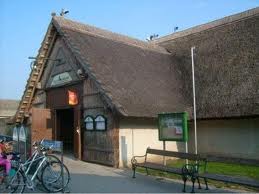 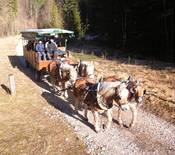 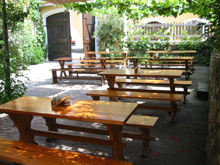 Für den ArbeiterbetriebsratBRV Thomas Brandstötter